笠松町役場　企画課宛　　FAX　０５８－３８７－５８１６「笠松町第６次総合計画（中間案）」に対するご意見をお寄せください。ご意見を提出される場合は、お名前・ご住所・電話番号を必ずご記入のうえ、下記まで郵送、ファクシミリ、電子メール、直接持参のいずれかの方法により役場企画課までご提出ください。※提出いただいたご意見以外に、個人情報が公表されることはありません。令和３年１月１５日（金）までにご提出ください。ご協力ありがとうございました。【笠松町第６次総合計画についての意見提出に関するお問い合わせ】〒５０１－６１８１　笠松町司町１番地　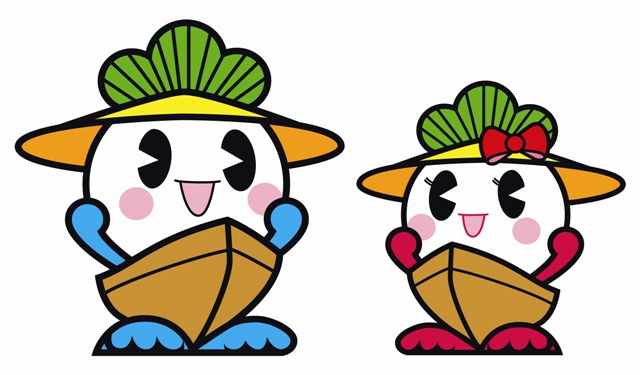 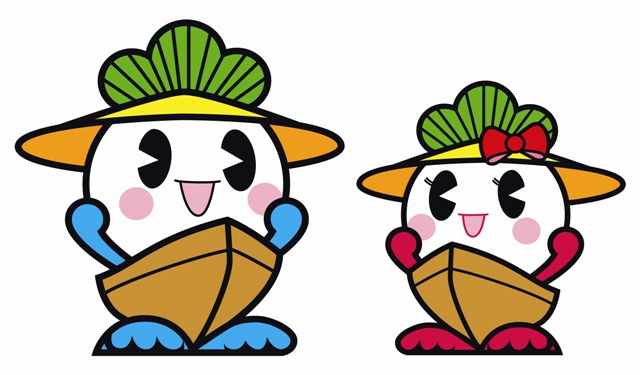 笠松町役場　企画環境経済部　企画課電話　０５８－３８８－１１１３E-mail　kikaku@town.kasamatsu.lg.jpお名前（または名称）ご住所（または所在地）電話番号※意見内容について確認が必要になる場合がありますので連絡先をご記入ください。ご意見提出者の区分（○で囲んでください）ア　町内に住所を有する方　　イ　町内の学校に在学する方ウ　町内にお勤めの方　　エ　町内に事務所又は事業所を有する方ご意見等記入欄（特定の箇所についてのご意見は該当箇所のページ数をご記入ください。）ご意見等記入欄（特定の箇所についてのご意見は該当箇所のページ数をご記入ください。）